T.CGİRESUN VALİLİĞİGÜZEL SANATLAR VE SPOR LİSESİ2019-2023 STRATEJİK PLANI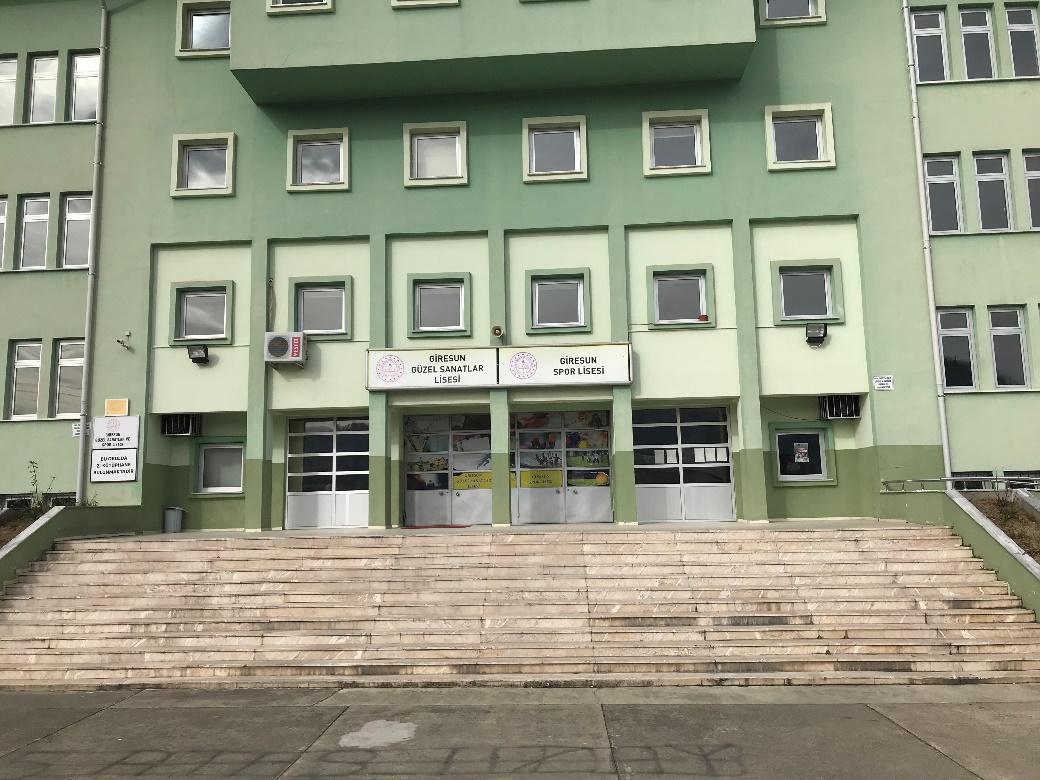 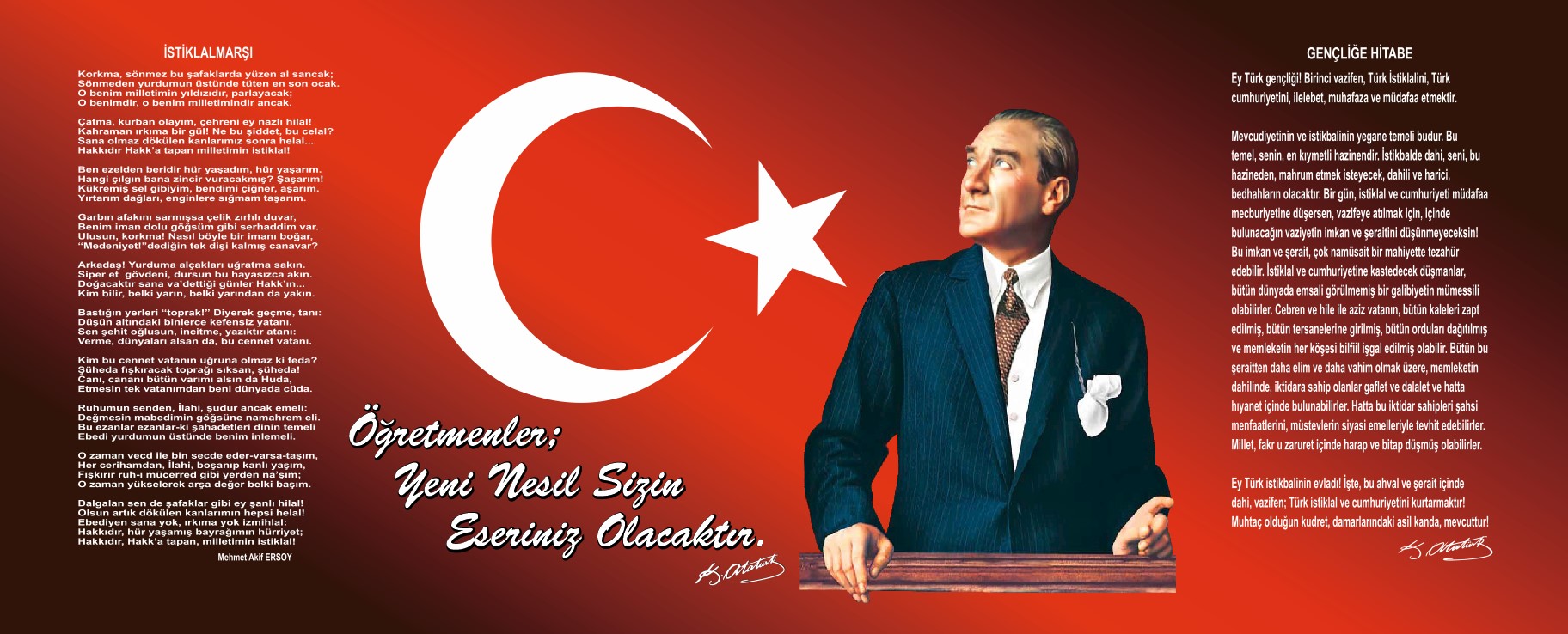 SUNUŞ Giresun Güzel Sanatlar ve Spor Lisesi olarak çağdaş kamu yönetimi anlayışının gereği olarak kaynakların daha etkin ve verimli kullanılmasını, demokratik katılımın sağlanmasını, şeffaf bir yönetim anlayışının sağlanması, 2019-2023 yılları arasındaki, gelecekle ilgili çalışma planlarını, hedeflerini belirleyerek bu doğrultuda çalışma yapmak. Çalışmaları yıllara göre düzenleyerek yılsonlarında değerlendirmek. Okulun vizyon ve misyonunu gerçekleştirmek amaçlanmıştır. Yapacağımız çalışmalarla fiziki alt yapıdan kaynaklanan problemlerin çözümü ile beraber okulumuzun eğitim öğretim kalitesi açısından da daha üst düzeye çıkması için gerekli çalışmalar yapılacaktır.								Tolga HALVACIOkul MüdürüİÇİNDEKİLERSunuş	5İçindekiler	6BÖLÜM I: GİRİŞ ve PLAN HAZIRLIK SÜRECİ	8BÖLÜM II: DURUM ANALİZİ	9Okulun Kısa Tanıtımı 	9Okulun Mevcut Durumu: Temel İstatistikler	12PAYDAŞ ANALİZİ	17GZFT (Güçlü, Zayıf, Fırsat, Tehdit) Analizi	19Gelişim ve Sorun Alanları	20BÖLÜM III: GELECEĞE YÖNELİM	24MİSYONUMUZ 	24VİZYONUMUZ 	24TEMEL DEĞERLERİMİZ 	24     AMAÇ, HEDEF VE EYLEMLER	25TEMA I: EĞİTİM VE ÖĞRETİME ERİŞİM	25TEMA II: EĞİTİM VE ÖĞRETİMDE KALİTENİN ARTIRILMASI	27TEMA III: KURUMSAL KAPASİTE	29IV. BÖLÜM: İZLEME VE DEĞERLENDİRME	30.BÖLÜM I: GİRİŞ ve PLAN HAZIRLIK SÜRECİ2019-2023 dönemi stratejik plan hazırlanması süreci Üst Kurul ve Stratejik Plan Ekibinin oluşturulması ile başlamıştır. Ekip tarafından oluşturulan çalışma takvimi kapsamında ilk aşamada durum analizi çalışmaları yapılmış ve durum analizi aşamasında paydaşlarımızın plan sürecine aktif katılımını sağlamak üzere paydaş anketi, toplantı ve görüşmeler yapılmıştır. Durum analizinin ardından geleceğe yönelim bölümüne geçilerek okulumuzun amaç, hedef, gösterge ve eylemleri belirlenmiştir. Çalışmaları yürüten ekip ve kurul bilgileri altta verilmiştir.STRATEJİK PLAN ÜST KURULUBÖLÜM II: DURUM ANALİZİDurum analizi bölümünde okulumuzun mevcut durumu ortaya konularak neredeyiz sorusuna yanıt bulunmaya çalışılmıştır. Bu kapsamda okulumuzun kısa tanıtımı, okul künyesi ve temel istatistikleri, paydaş analizi ve görüşleri ile okulumuzun Güçlü Zayıf Fırsat ve Tehditlerinin (GZFT) ele alındığı analize yer verilmiştir.Okulun Kısa TanıtımOkulun Mevcut Durumu: Temel İstatistiklerOkul KünyesiOkulumuzun temel girdilerine ilişkin bilgiler altta yer alan okul künyesine ilişkin tabloda yer almaktadır.Temel Bilgiler Tablosu- Okul Künyesi Çalışan BilgileriOkulumuzun çalışanlarına ilişkin bilgiler altta yer alan tabloda belirtilmiştir.Çalışan Bilgileri Tablosu*Okulumuz Bina ve Alanları	Okulumuzun binası ile açık ve kapalı alanlarına ilişkin temel bilgiler altta yer almaktadır.Okul Yerleşkesine İlişkin Bilgiler Sınıf ve Öğrenci Bilgileri	Okulumuzda yer alan sınıfların öğrenci sayıları alttaki tabloda verilmiştir.Donanım ve Teknolojik KaynaklarımızTeknolojik kaynaklar başta olmak üzere okulumuzda bulunan çalışır durumdaki donanım malzemesine ilişkin bilgiye alttaki tabloda yer verilmiştir.Teknolojik Kaynaklar TablosuGelir ve Gider BilgisiOkulumuzun genel bütçe ödenekleri, okul aile birliği gelirleri ve diğer katkılarda dâhil olmak üzere gelir ve giderlerine ilişkin son iki yıl gerçekleşme bilgileri alttaki tabloda verilmiştir.PAYDAŞ ANALİZİKurumumuzun temel paydaşları öğrenci, veli ve öğretmen olmakla birlikte eğitimin dışsal etkisi nedeniyle okul çevresinde etkileşim içinde olunan geniş bir paydaş kitlesi bulunmaktadır. Paydaşlarımızın görüşleri anket, toplantı, dilek ve istek kutuları, elektronik ortamda iletilen önerilerde dâhil olmak üzere çeşitli yöntemlerle sürekli olarak alınmaktadır.Paydaş anketlerine ilişkin ortaya çıkan temel sonuçlara altta yer verilmiştir * : Öğrenci Anketi Sonuçları:          Öğrencilerimiz genel olarak öğretmenlerden ve isteklerinin gerçekleştirilmesinden memnun olup fiziki şartların (spor salonu, spor alanları, atölye vs) ve kullanılan malzemelerin kısıtlı olmasından dolayı sıkıntı yaşadıklarını dile getirmektedirler.Öğretmen Anketi Sonuçları:Okulumuz öğretmenleri kendi aralarındaki uyumlu çalışmadan dolayı çok memnun olduklarını belirtmekle birlikte spor lisesinin spor salonunun olmaması, spor tesis alanların olmaması, güzel sanatlar lisesinde de binanın iki okula yetersiz olması nedeni ile istedikleri seviyede yeterli atölye, sergi vs gibi çalışmaları yapamadıklarını  dile getirmişlerdir.Veli Anketi Sonuçları:          Velilerimiz okulumuzdan genel olarak memnun olup diğer paydaş (öğrenci,öğretmen) görüşlerinde olduğu gibi okulun fiziki şartlarının yetersizliğinden rahatsız olduklarını belirtmişlerdir.GZFT (Güçlü, Zayıf, Fırsat, Tehdit) Analizi Okulumuzun temel istatistiklerinde verilen okul künyesi, çalışan bilgileri, bina bilgileri, teknolojik kaynak bilgileri ve gelir gider bilgileri ile paydaş anketleri sonucunda ortaya çıkan sorun ve gelişime açık alanlar iç ve dış faktör olarak değerlendirilerek GZFT tablosunda belirtilmiştir. Dolayısıyla olguyu belirten istatistikler ile algıyı ölçen anketlerden çıkan sonuçlar tek bir analizde birleştirilmiştir.Kurumun güçlü ve zayıf yönleri donanım, malzeme, çalışan, iş yapma becerisi, kurumsal iletişim gibi çok çeşitli alanlarda kendisinden kaynaklı olan güçlülükleri ve zayıflıkları ifade etmektedir ve ayrımda temel olarak okul müdürü/müdürlüğü kapsamından bakılarak iç faktör ve dış faktör ayrımı yapılmıştır. İçsel Faktörler 	Güçlü YönlerZayıf YönlerDışsal Faktörler *Dışsal Faktörler *FırsatlarTehditlerGelişim ve Sorun AlanlarıGelişim ve sorun alanları analizi ile GZFT analizi sonucunda ortaya çıkan sonuçların planın geleceğe yönelim bölümü ile ilişkilendirilmesi ve buradan hareketle hedef, gösterge ve eylemlerin belirlenmesi sağlanmaktadır. Gelişim ve sorun alanları ayrımında eğitim ve öğretim faaliyetlerine ilişkin üç temel tema olan Eğitime Erişim, Eğitimde Kalite ve kurumsal Kapasite kullanılmıştır. Eğitime erişim, öğrencinin eğitim faaliyetine erişmesi ve tamamlamasına ilişkin süreçleri; Eğitimde kalite, öğrencinin akademik başarısı, sosyal ve bilişsel gelişimi ve istihdamı da dâhil olmak üzere eğitim ve öğretim sürecinin hayata hazırlama evresini; Kurumsal kapasite ise kurumsal yapı, kurum kültürü, donanım, bina gibi eğitim ve öğretim sürecine destek mahiyetinde olan kapasiteyi belirtmektedir.Gelişim ve Sorun Alanlarımız1.TEMA: EĞİTİM VE ÖĞRETİME ERİŞİMBÖLÜM III: GELECEĞE YÖNELİMOkul Müdürlüğümüzün Misyon, vizyon, temel ilke ve değerlerinin oluşturulması kapsamında öğretmenlerimiz, öğrencilerimiz, velilerimiz, çalışanlarımız ve diğer paydaşlarımızdan alınan görüşler, sonucunda stratejik plan hazırlama ekibi tarafından oluşturulan Misyon, Vizyon, Temel Değerler; Okulumuz üst kurulana sunulmuş ve üst kurul tarafından onaylanmıştır.MİSYONUMUZ *Öğrencilerimizi vatanına ,milletine ve değerlerine duyarlı bir şekilde yetiştirmek;Öğrencilerimizin resim, müzik ve spor alanında yeteneklerin gelişmesini sağlayarak yetenek sınavı ile öğrenci alan üst kurumlara hazırlamak.VİZYONUMUZ *Resim, müzik ve spor alanında ilinde, bölgesinde ve ülkesinde tercih edilen, etkili en saygın kurum olmakTEMEL DEĞERLERİMİZ *Öğrenci odaklı eğitimi benimsemekİşbirliğine dayalı çalışmayı benimsemekDeğişime açık olmakToplum ve sanatın kaynaşmasını sağlamakSporun önemine inanıp, ona göre çalışmakAMAÇ, HEDEF VE EYLEMLERTEMA I: EĞİTİM VE ÖĞRETİME ERİŞİMStratejik Amaç 1: Kayıt bölgemizde yer alan çocukların okullaşma oranlarını artıran, öğrencilerin uyum ve devamsızlık sorunlarını gideren etkin bir yönetim yapısı kurulacaktır. Stratejik Hedef 1.1.  Kayıt bölgemizde yer alan çocukların okullaşma oranları artırılacak ve öğrencilerin uyum ve devamsızlık sorunları giderilecektir. Performans Göstergeleri EylemlerTEMA II: EĞİTİM VE ÖĞRETİMDE KALİTENİN ARTIRILMASIStratejik Amaç 2: Öğrencilerimizin gelişmiş dünyaya uyum sağlayacak şekilde donanımlı bireyler olabilmesi için eğitim ve öğretimde kalite artırılacaktır.Stratejik Hedef 2.1.  Öğrenme kazanımlarını takip eden ve velileri sürece dâhil eden bir yönetim anlayışı ile öğrencilerimizin akademik başarıları ve sosyal faaliyetlere etkin katılımı artırılacaktır.Performans GöstergeleriEylemlerTEMA III: KURUMSAL KAPASİTEStratejik Amaç 3: Eğitim ve öğretim faaliyetlerinin daha nitelikli verilebilmesi için okulumuzun kurumsal kapasitesi güçlendirilecektir.Stratejik Hedef 3.1.  Fiziki, teknolojik, yönetim ve organizasyon yapısını iyileştirerek eğitimde kaliteyi artıracak etkin ve verimli işleyişi sağlamak. Performans GöstergeleriEylemlerIV. BÖLÜM: İZLEME VE DEĞERLENDİRMEOkulumuz Stratejik Planı izleme ve değerlendirme çalışmalarında 5 yıllık Stratejik Planın izlenmesi ve 1 yıllık gelişim planın izlenmesi olarak ikili bir ayrıma gidilecektir. Stratejik planın izlenmesinde 6 aylık dönemlerde izleme yapılacak denetim birimleri, il ve ilçe millî eğitim müdürlüğü ve Bakanlık denetim ve kontrollerine hazır halde tutulacaktır.Yıllık planın uygulanmasında yürütme ekipleri ve eylem sorumlularıyla aylık ilerleme toplantıları yapılacaktır. Toplantıda bir önceki ayda yapılanlar ve bir sonraki ayda yapılacaklar görüşülüp karara bağlanacaktır. ONAY SAYFASIStratejik Plan Ekibi…………………….     …………………………………        …………………………………..Tolga HALVACIOkul MüdürüErtuğrul TOSUNOĞLUİl Milli Eğitim MüdürüÜst Kurul BilgileriÜst Kurul BilgileriEkip BilgileriEkip BilgileriAdı SoyadıUnvanıAdı SoyadıUnvanıTolga HALVACIOkul MüdürüÖmer HAKYEMEZMüdür YardımcısıFatma CEYLANMüdür Yardımcısıİsmail Hakkı KAYAÖğretmenMehmet Ziya MUSAOĞLUOkul Aile BirliğiEmrah KAYAÖğretmenGökhan DUYDUKOĞLUOkul Aile BirliğiHalit VURALÖğretmenYurduşen KONANÇÖğretmenİsmail DEMİRELÖğretmenİhsan ARIÖğretmenGül KARAVELİOĞLUÖğretmenOKULUMUZUN TARİHÇESİOkulumuz, Milli Eğitim Bakanlığının 22 Ağustos 2002 tarih Ve 9168 sayılı oluru ile 2002-2003 eğitim-öğretim yılının başında gündüzlü olarak Hacısiyam Mahallesi Bozbağ Sokak No:10 adresinde bulunan Din Öğretimi Genel Müdürlüğüne ait binanın üst katında açılmıştır. Resim ve Müzik alanları birer şubeyle Hurşit Bozbağ Güzel Sanatlar Lisesi adıyla eğitim-öğretime başlanmıştır. Okul binası 1960 yılında Giresun eşrafından Hurşit Bozbağ tarafından yaptırılmış olup bugün Hacısiyam Mahallesi Kuşkonmaz Sokak'ta bulunmaktadır.Okulumuza Milli Eğitim Bakanlığının 2008/81 sayılı genelgesi doğrultusunda Spor Bölümünün de eklenmesiyle Milli Eğitim Bakanlığının 08.12.2009 tarih ve 10650 sayılı onayı ile adı Hurşit Bozbağ Güzel Sanatlar Ve Spor Lisesi olmuştur. Bina yetersizliğinden Spor Bölümüne öğrenci alınamamıştır.Valilik Makamının 07.06.2010 tarih ve B.08.4.MEM.4.28-00-02-510 / 09736 sayılı oluru ile Aksu Mahallesinde inşaatı biten Terzilik Meslek Lisesinin okulumuza tahsis edilmesi sonucu 2010-2011 öğretim yılında bugünkü mevcut binasında eğitim öğretime başlamıştır. Ancak ilgili olurda söz edilen Güzel Sanatlar ve Spor Liseleri için gerekli bölümler (Kız ve Erkek öğrencilere ayrı ayrı hizmet edebilecek nitelikte pansiyon, Müzik öğrencilerinin çalışma yapabilecekleri 24 müzik kabini, içerisinde kondisyon odasının da bulunduğu ve salon sporlarına uygun kapalı spor salonu) oluşturulmadan taşınma işlemi gerçekleştirilmiştir.Bakanlığımız Ortaöğretim Genel Müdürlüğünün 02.02.2012 tarih ve B.08.0.OGM.0.04.00.00.105.04/2844 sayılı olurları ile okulumuzun giriş yönüne göre sağ tarafında bulunan bölümün 1. Ve 2. Katlarında geçici olarak 64 öğrencili kız pansiyonunun açılmasına dair olura binaen 2012-2013 öğretim yılı itibarı ile kız öğrenci pansiyonumuz açılmış olup ilgili Valilik olurunda bahsi geçen diğer eksikler henüz tamamlanmamıştır.Okulumuz yeni binasına taşındıktan sonra 2010-2011 öğretim yılı itibarı ile Spor bölümü açılmıştır. Valilik Makamının 12.10.2012 tarih ve B.08.4.MEM.0.28.05.00-105.03-15597 sayılı olurları ile okulumuz Hurşit Bozbağ tarafından yaptırılan eski okuldan mevcut okulumuza (Terzilik Meslek Lisesi binası) taşındığından, okulumuzun ismi Giresun Güzel Sanatlar ve Spor Lisesi olarak değiştirilmiştir Hurşit Bozbağ ismi eski binada açılan İmam-Hatip ortaokuluna verilmiştir.Bakanlık Makamının 14.06.2013 tarih ve 83203306/20/1380223 tarihli oluru ile güzel sanatlar ve spor liseleri ayrılmış olup Giresun Güzel Sanatlar Lisesi ve Giresun Spor Lisesi olarak iki ayrı okul oluşturulmuştur. Spor Lisesi için taşınacak bir okul bulunmadığından her iki okul da aynı bina içinde hizmet vermektedir.Güzel Sanatlar Lisesinde halen 4 resim, 4 müzik; Spor Lisesinde ise 8 spor sınıfı olmak üzere toplam 16 şubeyle eğitim-öğretim çalışmalarını yürütülmektedir.Kız Pansiyonumuzda 2014-2015 öğretim yılı itibarı ile 64 öğrencimiz kalmaktadır. Erkek öğrencilerimizden bir bölümü, Giresun Fen Lisesi,Sosyal Bilimler Lisesi ,Nurettin Canikli İmam Hatip Lisesi ve 125. Yıl Endüstri Meslek Lisesinde yatılı olarak barınmaktadır. Okulumuz Aksu Mahallesi Mehmet İzmen Caddesi No:2 adresinde eğitim-öğretim faaliyetlerine devam etmektedirİli: GİRESUNİli: GİRESUNİli: GİRESUNİli: GİRESUNİlçesi: MERKEZİlçesi: MERKEZİlçesi: MERKEZİlçesi: MERKEZAdres: AKSU MAH.MEHMET İZMEN CAD.51.SOKAK NO:2 GİRESUNAKSU MAH.MEHMET İZMEN CAD.51.SOKAK NO:2 GİRESUNAKSU MAH.MEHMET İZMEN CAD.51.SOKAK NO:2 GİRESUNCoğrafi Konum (link)*:Coğrafi Konum (link)*:http://giresunsporlisesi.meb.k12.tr/tema/harita.php?R=1&iframe=true&width=90%&height=90%http://giresunsporlisesi.meb.k12.tr/tema/harita.php?R=1&iframe=true&width=90%&height=90%Telefon Numarası: 454225511945422551194542255119Faks Numarası:Faks Numarası:45422550224542255022e- Posta Adresi:752004@meb.k12tr752004@meb.k12tr752004@meb.k12trWeb sayfası adresi:Web sayfası adresi:Giresunagsl.meb.k12trGiresunagsl.meb.k12trKurum Kodu:752004752004752004Öğretim Şekli:Öğretim Şekli:TAM GÜNTAM GÜNOkulun Hizmete Giriş Tarihi : 2002Okulun Hizmete Giriş Tarihi : 2002Okulun Hizmete Giriş Tarihi : 2002Okulun Hizmete Giriş Tarihi : 2002Toplam Çalışan Sayısı *Toplam Çalışan Sayısı *4747Öğrenci Sayısı:Kız159159Öğretmen SayısıKadın1717Öğrenci Sayısı:Erkek230230Öğretmen SayısıErkek3030Öğrenci Sayısı:Toplam389389Öğretmen SayısıToplam4747Derslik Başına Düşen Öğrenci SayısıDerslik Başına Düşen Öğrenci SayısıDerslik Başına Düşen Öğrenci Sayısı:25Şube Başına Düşen Öğrenci SayısıŞube Başına Düşen Öğrenci SayısıŞube Başına Düşen Öğrenci Sayısı:27Öğretmen Başına Düşen Öğrenci SayısıÖğretmen Başına Düşen Öğrenci SayısıÖğretmen Başına Düşen Öğrenci Sayısı: 8Şube Başına 30’dan Fazla Öğrencisi Olan Şube SayısıŞube Başına 30’dan Fazla Öğrencisi Olan Şube SayısıŞube Başına 30’dan Fazla Öğrencisi Olan Şube Sayısı:0Öğrenci Başına Düşen Toplam Gider Miktarı*Öğrenci Başına Düşen Toplam Gider Miktarı*Öğrenci Başına Düşen Toplam Gider Miktarı*Öğretmenlerin Kurumdaki Ortalama Görev SüresiÖğretmenlerin Kurumdaki Ortalama Görev SüresiÖğretmenlerin Kurumdaki Ortalama Görev Süresi3Unvan*ErkekKadınToplamOkul Müdürü ve Müdür Yardımcısı325Sınıf Öğretmeni0Branş Öğretmeni261440Rehber Öğretmen112İdari Personel0Yardımcı Personel369Güvenlik PersoneliToplam Çalışan Sayıları332356Okul Bölümleri *Okul Bölümleri *Özel AlanlarVarYokOkul Kat Sayısı3Çok Amaçlı SalonXDerslik Sayısı16Çok Amaçlı SahaXDerslik Alanları (m2)1140,8KütüphaneXKullanılan Derslik Sayısı16Fen LaboratuvarıXŞube Sayısı16Bilgisayar LaboratuvarıXİdari Odaların Alanı (m2)222,8İş AtölyesiXÖğretmenler Odası (m2)70,875Beceri AtölyesiOkul Oturum Alanı (m2)1500m2PansiyonXOkul Bahçesi (Açık Alan)(m2)Okul Kapalı Alan (m2)Sanatsal, bilimsel ve sportif amaçlı toplam alan (m2)Kantin (m2)133Tuvalet Sayısı26Diğer (………….)SINIFIKızErkekToplamSINIFIKızErkekToplam9-Müzik149239-Spor A920299-Resim1110219-Spor B8192710-Müzik1061610-Spor A7202710-Resim10102010-Spor B7233011-Müzik1061611-Spor A7192611-Resim14132711-Spor B13152812-Müzik891712-Spor A6202612-Resim16132912-Spor B91726Akıllı Tahta Sayısı24TV Sayısı5Masaüstü Bilgisayar Sayısı13Yazıcı Sayısı7Taşınabilir Bilgisayar Sayısı3Fotokopi Makinası Sayısı2Projeksiyon Sayısı3İnternet Bağlantı Hızı16 MbpsYıllarGelir MiktarıGider Miktarı20174035004035002018395000395000ÖğrencilerÖğrencilerimiz sportif faaliyet ve yarışmalarla sanatsal çalışma ve faaliyetlerde çok başarılıdır.ÇalışanlarÇalışanların idare, öğretmen ve öğrencilerle olumlu iletişim kurabilmektedirler.VelilerVelilerimiz okul idaremize ve öğretmenlerine karşı güven duygusu içindedirBina ve YerleşkeUlaşım kolaylığı açısından uygundur. DonanımTeknoloji anlamında pek sıkıntı yaşanmamaktadırBütçeKantin gelirimiz ve okul aile birliği gelirlerimiz bulunmaktadır.Yönetim Süreçleriİdarenin anlayışlı olması- İdari kadronun öğretmen ve öğrencilerle olumlu iletişim kurmasını kolaylaştırmaktadır.İletişim SüreçleriOkul içerisinde idareden çalışanlarına kadar iletişim becerileri üst seviyededir.ÖğrencilerÜniversite sınavlarında alınan puanlar istenilen seviyede değildir.ÇalışanlarÇalışanların sayı olarak eksikliğiVelilerVelilerimiz öğrencilere karşı genelde ilgisizdirBina ve YerleşkeGüzel Sanatlar Lisesi ve Spor Lisesi aynı binayı kullanmaktadır.DonanımSpor salonu, tesis, saha ve sanat atölyeleri yetersizdir.BütçeOkulumuza kantin ve okul aile birliği dışında hiçbir gelir sağlanamamaktadırYönetim SüreçleriSosyal faaliyetlere öğretmen ve öğrencilerin yeterince önem vermemesiİletişim SüreçleriVeliler ile iletişim çok zayıftır.Politikİl Mem-Valilik gibi resmi kuruluşların yakın olmasıSosyolojikİlin sanatsal ve kültürel faaliyetler bakımından  zengin olmasıTeknolojikOkulumuzda teknolojik anlamda pek sıkıntı bulunmamaktadırMevzuat-YasalGüzel Sanatlar ve Spor Lisesi olmamız nedeni ile sınav ile öğrenci almamızEkolojikSahil şehri olması ve doğa ile iç içe bir kurum olması.PolitikÖğrencilerin hayat başarıları üzerindeki etkilerinin farkındalığındaki artışEkonomikSosyo-ekonomik eşitsizliklerin varlığıSosyolojikParçalanmış ailelerin fazlalığı ve Öğrencilerin eğitim durumlarıyla daha çok annelerin ilgilenmekte olmasıTeknolojikBireylerde oluşan teknoloji bağımlılığı - İnternet ortamında oluşan bilgi kirliliği, doğru ve güvenilir bilgiyi ayırt etme güçlüğüMevzuat-YasalÇok sık mevzuat değişikliği yapılmasıEkolojikİl genelindeki plansız yapılaşma -Şehrin yabancı göç alması - Okul yapılacak alanların azlığıEğitime ErişimEğitimde KaliteKurumsal KapasiteOkullaşma OranıAkademik BaşarıKurumsal İletişimOkula Devam/ DevamsızlıkSosyal, Kültürel ve Fiziksel GelişimKurumsal YönetimOkula Uyum, OryantasyonSınıf TekrarıBina ve YerleşkeÖzel Eğitime İhtiyaç Duyan Bireylerİstihdam Edilebilirlik ve YönlendirmeDonanımYabancı ÖğrencilerÖğretim YöntemleriTemizlik, HijyenHayatboyu ÖğrenmeDers araç gereçleriİş Güvenliği, Okul GüvenliğiTaşıma ve servis1.TEMA: EĞİTİM VE ÖĞRETİME ERİŞİM1.TEMA: EĞİTİM VE ÖĞRETİME ERİŞİM1Bedensel engelli öğrenciler için okul ve kurumların fiziki yetersizliği 2Bazı okul türlerine yönelik olumsuz algının olması 3Ortaöğretimde devamsızlık oranının yüksek olması 4Hayat boyu öğrenmeye katılımın yeterli düzeye erişememiş olması5Hayat boyu öğrenmenin tanıtımının yeterli düzeyde olmaması2.TEMA: EĞİTİM VE ÖĞRETİMDE KALİTE2.TEMA: EĞİTİM VE ÖĞRETİMDE KALİTE1Ulusal ve uluslararası proje çalışmalarına katılan öğretmen ve öğrenci sayılarının yeterli olmaması 2Okul sağlığı ve temizliği konusunda yetersizliklerin olması3 İlimizde öğrencileri zararlı alışkanlıklara özendirecek ortamların olması4Öğretmenlere yönelik Hizmet içi eğitimlerin nitelik ve nicelik bakımından yetersiz olması 5Eğitimde bilgi ve iletişim teknolojilerinin kullanımının yetersiz olması 6Örgün ve yaygın eğitimi destekleme ve yetiştirme kurslarının nitelik ve nicelik bakımından yetersiz olması7Yabancı dil yeterliliğinin düşük olması 8Uluslararası hareketlilik programlarına katılımın bölgesel düzeyde dengeli olmaması 9Eğitsel, mesleki ve kişisel rehberlik hizmetlerinin yetersiz olması10Sınıf tekrarı eden öğrencimizin çok az sayıda olması11Öğrencilerimizin sosyal-kültürel ve fiziksel gelişimlerinin detaylı incelenip diğer öğretmenlere yeterince aktarılmaması3.TEMA: KURUMSAL KAPASİTE3.TEMA: KURUMSAL KAPASİTE1Çalışan memnuniyet düzeyinin belirlenmesine yönelik çalışma yapılmaması2Hizmet içi eğitim kalitesinin yetersizliği3Okulumuza  ait tek bir hizmet binasının olmaması (Üç okul içi içe aynı binada hizmet verilmesi)4Kurumsal aidiyet duygusunun geliştirilmesine yönelik faaliyetlerin yetersiz olması5Stratejik yönetim anlayışının bütün unsurlarıyla hayata geçirilmemiş olması6Genel bir izleme-değerlendirme sisteminin olmaması7İstatistik ve bilgi temini konusunda veri tabanının yeterli düzeyde olmaması8Çalışanların yönetim süreçlerine katılımlarının yeterli düzeyde sağlanmaması9Okul ve kurumlarımızda yeterli iş güvenliği kapsamında risk analizlerinin yapılmamasıNoPERFORMANSGÖSTERGESİMevcutHedefHedefHedefHedefHedefNoPERFORMANSGÖSTERGESİ201820192020202120222023PG.1.1.1Kayıt bölgesindeki öğrencilerden okula kayıt yaptıranların oranı (%)152022242628PG.1.1.29. sınıf öğrencilerden uyum eğitimine katılanların oranı (%)9095100100100100PG.1.1.3Bir eğitim ve öğretim döneminde 20 gün ve üzeri devamsızlık yapan öğrenci oranı (%)10.50.40.30.20.1PG.1.1.4Bir eğitim ve öğretim döneminde 20 gün ve üzeri devamsızlık yapan yabancı öğrenci oranı (%)000000PG.1.1.5Okulun özel eğitime ihtiyaç duyan bireylerin kullanımına uygunluğu (0-1)000011PG.1.1.6Zorunlu eğitimden ayrılan öğrenci oranı (%)000000PG.1.1.7Taşımalı eğitim veya servis hizmetlerine ilişkin şikâyetlerin çözüm oranı (%)			9095100100100100Pg.1.1.8Rehberlik Ve Psikolojik Danışma Servisinin düzenlediği gezi, konferans, panel ve seminer sayısı246101214NoEylem İfadesiEylem Sorumlusu1.1.1.Kayıt bölgesinde yer alan öğrencilerin tespiti çalışması yapılacaktır.Okul Stratejik Plan Ekibi1.1.2Devamsızlık yapan öğrencilerin tespiti ve erken uyarı sistemi için çalışmalar yapılacaktır.Müdür Yardımcısı 1.1.3Devamsızlık yapan öğrencilerin velileri ile özel aylık toplantı ve görüşmeler yapılacaktır.Rehberlik Servisi1.1.4Okulun özel eğitime ihtiyaç duyan bireylerin kullanımının kolaylaştırılması için rampa ve asansör eksiklikleri tamamlanacaktır.Müdür Yardımcısı1.1.5Özel politika gerektiren grupların eğitim ve öğretime erişimlerine yönelik Projeler yapılacaktır.Resim ve Müzik ,Spor dersleri zümre baskanları1.1.6Zorunlu eğitimden ayrılma oranını aaltmak için aile ziyaretleri yapılacaktırSınıf Rehber öğretmenleri1.1.7Taşımalı eğitm servis şöförleri kontrol edilecek öğrencilerle iletişim kurulacaktırOkul müdürü, Ömer Hakyemez1.1.8Rehberlki servisi tarafından il içi ve dışı geziler planlanacaktırOkul müdürü, Ömer HakyemezNoPERFORMANSGÖSTERGESİMevcutHEDEFHEDEFHEDEFHEDEFHEDEFNoPERFORMANSGÖSTERGESİ201820192020202120222023PG.2.1.1Yerel, ulusal ve uluslararası düzeydeki bilimsel, kültürel, sanatsal ve sportif faaliyetlere katılan öğrenci oranı (%)708085909698PG.2.1.2Okulumuzda yaşanan disiplin olaylarının toplam öğrencilere oranı. (%)10.80.70.60.50.4PG.2.1.3Okulumuzda doğa, çevre, enerji tüketimi vb. konularda düzenlenen etkinliklere katılan öğrenci oranı (%)607080859095PG.2.1.4Okulumuzda öğrenci başına okunan kitap sayısı2357810PG.2.1.5Okul Kütüphanesindekikitap sayıs200250300350400450PG.2.1.6İlde yapılan müsabakalarda yarışılan branş sayısı.8910101112PG.2.1.7Teşekkür, takdir ve iftihar belgesi alan öğrenci oranı. (%)404550556065PG.2.1.8Bir yükseköğrenim programına yerleşen öğrenci oranı (%)504045505560PG.2.1.9Hafta sonu kurslara katılan öğrenci oranı (%)455055606570NoEylem İfadesiEylem Sorumlusu2.1.1.Öğrenci devamsızlığının azaltılması için okul ortamları cazip hale getirilerek sosyal faaliyetlere ve spor aktivitelere daha fazla önem verilecektir.Burak GÖRAL ,Zümre baskanları2.1.2Sosyal, sanatsal, kültürel ve sportif faaliyetlerin sayısı, çeşidi ve öğrencilerin söz konusu faaliyetlere katılım oranı artırılacak, gerçekleştirilecek faaliyetlerin takip edilebilmesine imkân sağlayacak bir izleme sistemi geliştirilecektir. Tolga Halvacı Rehberlik Servisi2.1.3Şiir Dinletisi, Resim Sergisi, Müzik dinletisi ve tiyatro oyunu sergilemeleri teşvik edilecektir.Resim Müzik öğretmenleri2.1.4Öğrencilerin kitap okumaya özendirilmesi için çeşitli yarışma, sergi ve kampanyalar düzenlenecektir.Türk Dili Edebiyatı öğretmenleri2.1.5Her sınıftan en az bir veliden oluşturulacak destek ekibi ile okul yönetici ve öğretmenlerinin birlikte sohbet ve değerlendirme etkinliği yapması sağlanacaktır Kitap toplama kampanyası düzenlenecektir.Şube rehber öğretmenleri2.1.6İl düzeyindeki yarışmalara tam kapasite katılım sağlanacaktırTola Halvacı ,Spor ve Güzel sanatlar zümreleri2.1.7Sınav siteminin tanıtımı, motivasyon, zamanı iyi kullanma, sınav teknikleri, verimli ders çalışma yöntemleri ve sınav kaygısıyla başa çıkma konularında seminer verilecektir.Rehberlik servisi2.1.8Okulda açılan kurslara maksimum katılımın sağlanması için çalışmalar yapılacaktırSınıf rehber öğretmenleri2.1.9Öğrencilerin eksiklikleri deneme sınavlarıyla tespit edilerek tamamlayıcı kurslar açılacaktır.Tolga Halvacı Ömer OkurNoPERFORMANSGÖSTERGESİMevcutHEDEFHEDEFHEDEFHEDEFHEDEFNoPERFORMANSGÖSTERGESİ201820192020202120222023PG.3.1.1Okulumuzda çalışan personelimizin, kurum çalışmalarına yönelik memnuniyet oranı (%)758590929495PG.3.1.2Okulumuzda çalışan personelin hizmet içi eğitime katılım oranı(%)405060708090PG.3.1.3Okulumuzda başarı belgesi alan personel sayısı 123456PG.3.1.4Okulumuzda yüksek lisans yapan öğretmen sayısıPG.3.1.5Beyaz Bayrak ve Beslenme Dostu Okul Projesi sahiplik durumu111111PG.3.1.6Okulumuzda iş sağlığı güvenliği kapsamında yapılan bilgilendirme sayısı.2458910PG.3.1.7Okulumuza ait okul kantini ve yemekhaneden yararlanan öğrencilerin memnuniyet oranı (%)8085909295100PG.3.1.8Okulumuzda özel eğitime ihtiyaç duyan bireylerin gereksinimlerine uygun olarak düzenlenen ortam sayısı.011111NoEylem İfadesiEylem Sorumlusu3.1.1.Kurum çalışanlarına yönelik hizmet içi eğitimlere katılımın artırılması için program tanıtımları ve yönlendirmeler yapılacaktır.Ömer Hakyemez, Burak GÖRAL3.1.2Kurum çalışanları ve hizmet alanlara yönelik memnuniyet anketleri düzenlenecektir.Rehberlik Servisi3.1.3İlgili dış paydaşlarla iş birliği yapılarak çocuklara yönelik koruyucu sağlık hizmetleri düzenlenecektir.Pansiyondan sorumlu Müdür yardımcısı3.1.4AB ve Hibe projeleriyle ilgili bilgilendirme toplantıları düzenlenecektir.Pansiyondan sorumlu Müdür yardımcısı3.1.5Beyaz bayrak ve Beslenme dostu okul projesi çalışmaları devam edeektir..Tolga Halvacı3.1.6Okulumuz genelinde eksik ve ihtiyaçların belirlenmesi için bir ekip oluşturulacaktır.İş sağlığı ve güvenliği bilgilendirme toplantıları yapılacaktırTolga Halvacı Okul müdür yardımcıları3.1.7Okul kantin ve yemekhanesi sürekli denetlenecek hijyen ve satılan malzemeler kontrol edilecektir.Tolga Halvacı Okul müdür yardımcıları3.1.8Okul Aile Birliğinin daha verimli çalışması sağlanacaktır.Özel eğitime uygun hale getirilmesi için çalışmalar yapılacaktırTolga Halvacı Okul müdür yardımcıları